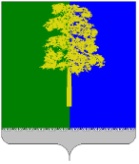 Муниципальное образование Кондинский районХанты-Мансийского автономного округа – ЮгрыАДМИНИСТРАЦИЯ КОНДИНСКОГО РАЙОНАПОСТАНОВЛЕНИЕВ соответствии с частью 2 статьи 18 Градостроительного кодекса Российской Федерации от 29 декабря 2004 года № 190-ФЗ, статьей 8 Закона Ханты-Мансийского автономного округа - Югры от 18 апреля 2007 года № 39-оз "О градостроительной деятельности на территории Ханты-Мансийского автономного округа - Югры", Законом Ханты-Мансийского автономного округа - Югры от 6 октября 2006 года № 89-оз "О порядке решения вопросов местного значения органами местного самоуправления муниципальных образований Ханты-Мансийского автономного округа - Югры в 2007 году", Положением о составе, порядке подготовки документов территориального планирования муниципальных образований Ханты-Мансийского автономного округа - Югры, порядке подготовки изменений и внесения их в такие документы, а также о составе, порядке подготовки планов реализации таких документов, утвержденным постановлением Правительства Ханты-Мансийского автономного округа - Югры от 13 июня 2007 года № 154-п, решением Думы Кондинского района от 29 октября 2021 года №843  «О принятии осуществления части полномочий по решению вопросов местного значения» администрация Кондинского района постановляет:Утвердить Положение о составе, порядке подготовки документов территориального планирования Кондинского района, порядке подготовки изменений и внесения их в такие документы, а также о составе, порядке подготовки планов реализации таких документов (приложение).Обнародовать постановление в соответствии с решением Думы Кондинского района от 27 февраля 2017 года № 215 «Об утверждении Порядка опубликования (обнародования) муниципальных правовых актов и другой официальной информации органов местного самоуправления муниципального образования Кондинский район» и разместить на официальном сайте органов местного самоуправления муниципального образования Кондинский район.Постановление вступает в силу после его обнародования.Контроль за выполнением постановления возложить на заместителя главы района, курирующего вопросы управления архитектуры и градостроительства.Приложение к постановлению администрации Кондинского районаот ________________№____ПОЛОЖЕНИЕО СОСТАВЕ, ПОРЯДКЕ ПОДГОТОВКИ ДОКУМЕНТОВТЕРРИТОРИАЛЬНОГО ПЛАНИРОВАНИЯ КОНДИНСКОГО РАЙОНА,ПОРЯДКЕ ПОДГОТОВКИ ИЗМЕНЕНИЙ И ВНЕСЕНИЯ ИХ В ТАКИЕ ДОКУМЕНТЫ, А ТАКЖЕ О СОСТАВЕ, ПОРЯДКЕ ПОДГОТОВКИ ПЛАНОВ РЕАЛИЗАЦИИ ТАКИХ ДОКУМЕНТОВI. Общие положенияНастоящее Положение о составе, порядке подготовки документов территориального планирования Кондинского района (далее - документы территориального планирования), порядке подготовки изменений и внесения их в такие документы, а также о составе, порядке подготовки планов реализации таких документов (далее - Положение) разработано в соответствии с Градостроительным кодексом Российской Федерации от 29 декабря 2004 года N 190-ФЗ (далее - Градостроительный кодекс) и законодательством Ханты-Мансийского автономного округа - Югры.Документами территориального планирования муниципальных образований Кондинского района являются:1) схема территориального планирования Кондинского района;2) генеральные планы городских поселений Междуреченский, Мортка, Куминский, Луговой, Кондинское, сельских поселений Леуши, Болчары, Мулымья, Половинка, Шугур (далее - генеральный план поселения).3. Настоящее Положение устанавливает состав, порядок подготовки схемы территориального планирования Кондинского района (далее - схема территориального планирования района), генеральных планов поселений, порядок подготовки изменений и внесения их в такие документы, а также состав, порядок подготовки планов реализации таких документов.II. Состав документов территориального планирования2.1. Состав схемы территориального планирования района1 Схема территориального планирования района (далее - схема территориального планирования) состоит из материалов по обоснованию схемы территориального планирования и утверждаемых материалов.2. Материалы по обоснованию схемы территориального планирования и утверждаемые материалы проекта схемы территориального планирования района состоят из материалов в текстовой форме и в виде карт (схем) и выполняются в соответствии с Градостроительным кодексом и пунктами 2 - 10 раздела 2.1 "Состав схем территориального планирования муниципальных районов автономного округа" Положения о составе, порядке подготовки документов территориального планирования муниципальных образований Ханты-Мансийского автономного округа - Югры, порядке подготовки изменений и внесения их в такие документы, а также о составе, порядке подготовки планов реализации таких документов, утвержденного постановлением Правительства Ханты-Мансийского автономного округа - Югры от 13 июня 2007 года N 154-п.2.2. Состав генерального плана поселения1. Генеральный план поселения (далее - генеральный план) состоит из материалов по обоснованию генерального плана и утверждаемых материалов.2. Материалы по обоснованию генерального плана и утверждаемые материалы проекта генерального плана состоят из материалов в текстовой форме и в виде карт (схем) и выполняются в соответствии с Градостроительным кодексом и пунктами 2 - 10 раздела 2.2 "Состав генерального плана поселения, генерального плана городского округа автономного округа" Положения о составе, порядке подготовки документов территориального планирования муниципальных образований Ханты-Мансийского автономного округа - Югры, порядке подготовки изменений и внесения их в такие документы, а также о составе, порядке подготовки планов реализации таких документов, утвержденного постановлением Правительства Ханты-Мансийского автономного округа - Югры от 13 июня 2007 года N 154-п.III. Порядок подготовки документовтерриториального планирования1. Порядок подготовки документов территориального планирования включает в себя:1) принятие главой Кондинского района (далее - глава района) решения о подготовке проекта документа территориального планирования;2) разработку и утверждение администрацией Кондинского района градостроительного задания на подготовку проекта документа территориального планирования;3) определение в установленном законодательством порядке организации (подрядчика) - разработчика проекта документа территориального планирования, заключение муниципального контракта на разработку проекта документа территориального планирования;4) сбор администрацией Кондинского района совместно с подрядчиком исходной информации для подготовки проекта документа территориального планирования;5) разработку подрядчиком проекта документа территориального планирования.2. Подготовка документов территориального планирования осуществляется на основании планов и программ комплексного социально-экономического развития муниципальных образований с учетом программ, принятых в установленном порядке и реализуемых за счет средств федерального бюджета, бюджета автономного округа, местных бюджетов, решений органов государственной власти, органов местного самоуправления, иных главных распорядителей средств соответствующих бюджетов, предусматривающих создание объектов федерального значения, объектов регионального значения, объектов местного значения, инвестиционных программ субъектов естественных монополий, организаций коммунального комплекса и сведений, содержащихся в федеральной государственной информационной системе территориального планирования.Подготовка документов территориального планирования осуществляется с учетом положений о территориальном планировании, содержащихся в документах территориального планирования Российской Федерации, схеме территориального планирования автономного округа, документах территориального планирования муниципальных образований автономного округа, с учетом региональных и (или) местных нормативов градостроительного проектирования, результатов публичных слушаний по проекту генерального плана, а также с учетом предложений заинтересованных лиц.3. Подготовка проекта документа территориального планирования осуществляется в соответствии с:1) решением главы Кондинского района;2) градостроительным заданием на подготовку проекта документа территориального планирования.4. В градостроительном задании на подготовку проекта документа территориального планирования указываются:1) вид документа территориального планирования;2) основания для подготовки проекта документа территориального планирования;3) источник финансирования работ;4) заказчик документа территориального планирования;5) нормативно-правовая база разработки документа территориального планирования;6) описание проектируемой территории с указанием ее наименования и основных характеристик;7) цель разработки и задачи документа территориального планирования;8) состав и содержание проекта документа территориального планирования;9) состав, исполнители, сроки и порядок предоставления исходной информации для разработки проекта документа территориального планирования;10) состав и порядок проведения (в случае необходимости) предпроектных научно-исследовательских работ и инженерных изысканий;11) основные требования к содержанию и форме представляемых материалов по этапам разработки проекта документа территориального планирования, последовательность и сроки выполнения работы;12) требования к материалам документа территориального планирования с целью обеспечения использования таких материалов в качестве ресурса автоматизированной информационной системы обеспечения градостроительной деятельности соответствующего муниципального образования;13) последовательность согласования, обсуждения и утверждения проекта документа территориального планирования;14) перечень органов государственной власти Российской Федерации и субъектов Российской Федерации, органов местного самоуправления, согласовывающих проект документа территориального планирования; 5. Источниками получения исходной информации для разработки проекта документа территориального планирования могут являться:1) федеральная государственная информационная система территориального планирования;2) информационная система обеспечения градостроительной деятельности;3) автоматизированная информационная система государственного кадастра недвижимости;4) иные государственные и муниципальные цифровые информационные ресурсы, предоставляемые уполномоченными исполнительными органами государственной власти, органами местного самоуправления, иными организациями и физическими лицами;5) аналитические и статистические доклады, обзоры и отчеты;6) фонды картографической и геодезической информации;7) материалы инвентаризации земель и недвижимого имущества;8) материалы инженерных изысканий и исследований;9) стратегии и программы;10) иные сведения.6. Получение исходной информации может быть обеспечено заказчиком путем заключения соответствующих соглашений и (или) направления запросов для получения необходимых сведений.7. Проект документа территориального планирования выполняется на электронных и бумажных носителях.8. Финансирование подготовки документа территориального планирования осуществляется за счет средств бюджета Кондинского района, иных источников финансирования, определенных законодательством.10. Согласование и утверждение документов территориального планирования осуществляется в порядке, предусмотренном федеральным законодательством.IV. Порядок подготовки изменений и внесения ихв документы территориального планирования1. Подготовка изменений в документы территориального планирования осуществляется по предложениям органов государственной власти Российской Федерации, органов государственной власти Ханты-Мансийского автономного округа - Югры, органов местного самоуправления Кондинского района, заинтересованных физических и юридических лиц.2. Предложения о внесении изменений в документы территориального планирования, а также обоснование данных предложений направляются в управление архитектуры  и градостроительства администрации Кондинского района.3. Управление архитектуры  и градостроительства администрации Кондинского района в течение 30 дней со дня получения предложений о внесении изменений в документы территориального планирования дает заключение о целесообразности подготовки изменений в документы территориального планирования и направляет его главе района для принятия решения о подготовке изменений в документы территориального планирования либо мотивированного отказа субъекту, внесшему данные предложения.4. Внесение изменений в документы территориального планирования производится в соответствии с положениями Градостроительного кодекса и раздела III настоящего Положения.V. Состав и порядок подготовки планов реализациидокументов территориального планирования1. Планы реализации документов территориального планирования включают мероприятия, направленные на реализацию документов территориального планирования.2. Реализация документов территориального планирования осуществляется путем:1) подготовки и утверждения документации по планировке территории в соответствии с документами территориального планирования;2) принятия в порядке, установленном законодательством Российской Федерации, решений о резервировании земель, об изъятии, в том числе путем выкупа, земельных участков для муниципальных нужд, о переводе земель или земельных участков из одной категории в другую;3) создания объектов местного значения на основании документации по планировке территории.3. Реализация схемы территориального планирования района осуществляется путем выполнения мероприятий, которые предусмотрены программами, утвержденными администрацией Кондинского района и реализуемыми за счет средств местного бюджета, или нормативными правовыми актами администрации района, или в установленном администрацией района порядке решениями главных распорядителей средств местного бюджета, или инвестиционными программами организаций коммунального комплекса.4. Реализация генеральных планов поселений осуществляется путем выполнения мероприятий, которые предусмотрены программами, утвержденными администрацией Кондинского района, администрациями поселений Кондинского района и реализуемыми за счет средств местного бюджета, или нормативными правовыми актами администрации Кондинского района, администраций поселений Кондинского района или в установленном такими органами местного самоуправления порядке решениями главных распорядителей средств местного бюджета, или инвестиционными программами организаций коммунального комплекса.от                       2022 года№пгт. МеждуреченскийО составе, порядке подготовки документов территориального планирования Кондинского района, порядке подготовки изменений и внесения их в такие документы, а также о составе, порядке подготовки планов реализации таких документов.Глава района                                                         А. В. Дубовик